Σας καλούμε να προσέλθετε στις 16-07-2023, ημέρα Κυριακή και ώρα 21.00 μ.μ., στο Δημαρχείο, σε ΚΑΤΕΠΕΙΓΟΥΣΑ συνεδρίαση του Δημοτικού Συμβουλίου, για συζήτηση του θέματος της συνημμένης ημερήσιας διάταξης.Ο κατεπείγων χαρακτήρας της συνεδρίασης συνίσταται σύμφωνα:Με το από 07-07-2023 έγγραφο της Δ/νσης Οικονομικών Υπηρεσιών, το οποίο έχει ως εξής: Παρακαλώ την έγκριση της 12ης Αναμόρφωσης 2023, κατεπειγόντως, λόγω των έκτακτων αναγκών του Δήμου Λαρισαίων που έχουν καταληκτική ημερομηνία και θα πρέπει να γίνουν μέσα στα πλαίσια της νομιμότητας.Σας ενημερώνουμε ότι την εισήγηση του θέματος της ημερήσιας διάταξης, θα μπορείτε να τη βρίσκετε στο SITE του Δ. Λαρισαίων, στη διαδρομή ΗΜΕΡΗΣΙΕΣ ΔΙΑΤΑΞΕΙΣ Δ.Σ.    Ο ΠΡΟΕΔΡΟΣ ΤΟΥ ΔΗΜΟΤΙΚΟΥ ΣΥΜΒΟΥΛΙΟΥ 								ΤΑΧΟΣ ΔΗΜΗΤΡΙΟΣΕΛΛΗΝΙΚΗ ΔΗΜΟΚΡΑΤΙΑ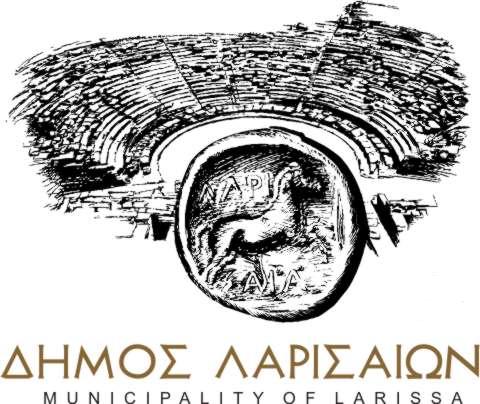 ΤΜΗΜΑ ΥΠΟΣΤΗΡΙΞΗΣ ΠΟΛΙΤΙΚΩΝ ΟΡΓΑΝΩΝΠληρ.: Μπρούμα ΑναστασίαΤηλ.: 2413500240e-mail: dsde@larissa.gov.gr                       Λάρισα 14-07-2023                        Αριθμ. Πρωτ. 35550                                Προς Τα μέλη του Δ.Σ., τον κ. Δήμαρχο και τους Προέδρους Κοινοτήτων